اللجنة المعنية بحقوق الأشخاص ذوي الإعاقة		قرار اعتمدته اللجنة بموجب البروتوكول الاختياري بشأن البلاغ رقم 33/2015* **المقدم من:	ماريو خيسوس رودريغيز أرياسالشخص المدعى أنه ضحية:	صاحب البلاغالدولة الطرف:	إسبانياتاريخ تقديم البلاغ:	15 تموز/يوليه 2015 الموضوع:	إمكانية حصول شخص ذي إعاقة على سكن اجتماعي 	قررت اللجنة المعنية بحقوق الأشخاص ذوي الإعاقة، في اجتماعها المعقود في ٢٤ آذار/مارس ٢٠١٧، وقف النظر في البلاغ رقم 33/2015، بما أن الدولة الطرف قد سوَّت حالة سكن صاحب البلاغ، وفقاً لالتماسه الأول، وذلك بناءً على القرار الذي اتخذته اللجنة في كانون الثاني/يناير ٢٠١٧. ومن ثم، لم يعد صاحب البلاغ معرضاً لخطر الإخلاء، وقد توصل هو والدولة الطرف إلى اتفاق بشأن المسألة الموضوعية المثارة في البلاغ.الأمم المتحدةCRPD/C/17/D/33/2015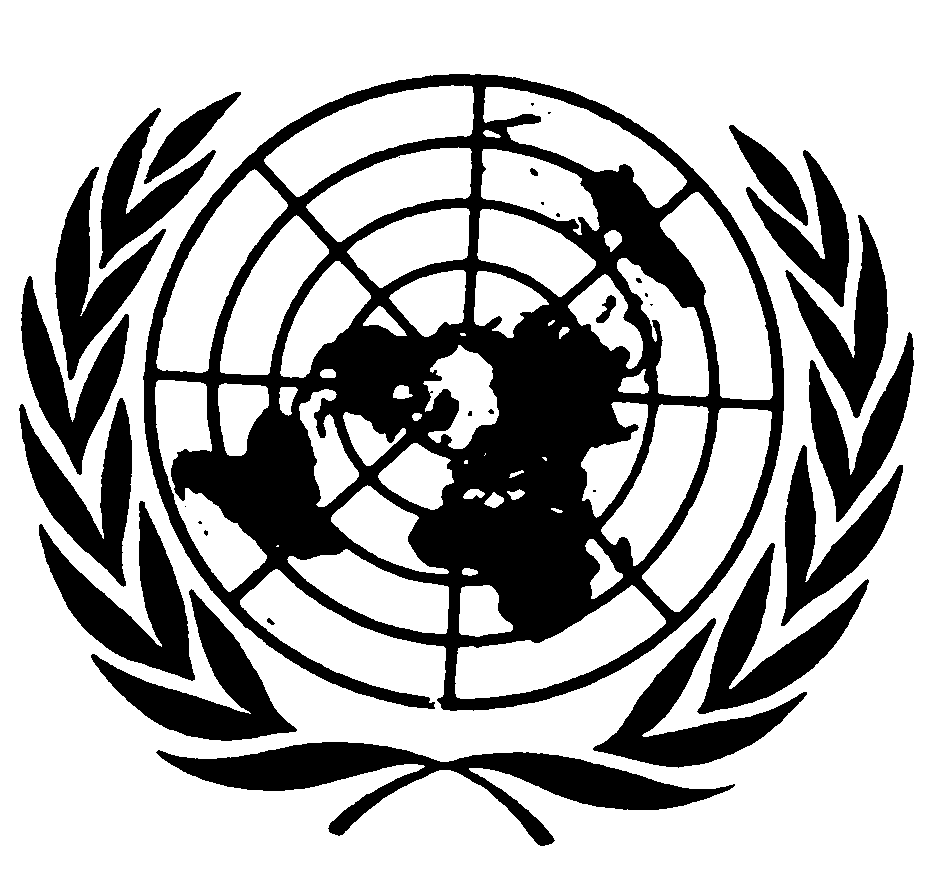 اتفاقية حقوق الأشخاص ذوي الإعاقةDistr.: General22 June 2017ArabicOriginal: Spanish